LESSON PLAN:  NATIVE AMERICAN POTTERYGrade/Audience:  5-8State Standards:Students will understand, select and apply media, techniques and processes. (CT Visual Arts Standards:  Content Standard 1:  Media) Students will understand the visual arts in relation to history and cultures. (CT Visual Arts Standards: Content Standard 4: History and Cultures)Lesson Objectives:Ancient civilizations were always very dependent on their environment for survival.The Pequot Indians lived in a village, working as a village to develop their society and culture. Lesson Objectives for your Students:Students will learn the importance of pottery in Pequot culture and Native American villages.Students will create their own form of pottery out of clay, adding their own piece of Wampum.Compelling / Guiding Questions:how did the pequots make pottery?in what ways is pottery important in the native american culture.Description of Learning Tasks / Activities:Students will view ‘Native American Pottery’ PowerPoint and discuss.  Students will view primary source documents of images of Native American pottery and discuss.Students will complete a drawing handout, “Design a Pinch Pot’ texture, form and decorative element of the Wampum. Primary Source documents will be read and discussed. Using clay, students will create a pinch pot, reflective of one of their designs.  Space will be made for the Wampum piece added after firing. (texture, form)Upon firing, students will glaze their pottery for a 2nd firing.  Decorative elements will be added upon 2nd firing:  beads, feathers, Wampum.Students will display their pottery in the classroom during a group critique.Time Needed for Lesson:  4-5 hour classesMaterials, Resources, Technology Needed:PowerPoint on ‘Native American Pottery’ https://docs.google.com/presentation/d/1bjcwRfL86Py7bYnFbjzCDJNwnembBVMEqkoplpfsnxg/edit?usp=sharingDesign A Pinch Pot Handout - https://docs.google.com/document/d/1ENbvIJjglICNnuF0MuT89Z-vK01a9pbyL5PYSGQuXOw/edit?usp=sharingClay, modeling tools, glazes, brushes, waterPrimary or Secondary Resources (Works Cited):(Attached in LP and available online at Google docs)https://docs.google.com/document/d/1SFwNPn-wLwA7ND6wdkQ7EpM0tYdjEAWZAfItZ1ljn9s/edit?usp=sharing Native American Jar https://docs.google.com/document/d/1RdIppN0lkdml4HO3JjxLqDRImhMPrItlVW-DKdxg3MI/edit?usp=sharinghttps://docs.google.com/document/d/1ElnQTeRU-mds_itMg9vRtdSBxHXJk643ihJMWU03LC8/edit?usp=sharinghttps://docs.google.com/document/d/1WQJGT1fOqwqZozuchs9ikTqGYTs4OfxtwlmuxhssOSI/edit?usp=sharingPequot Pottery https://docs.google.com/document/d/1-mo0Veoae2ZBXm3NZQJGyOWEJfK6VpvW1mjjT-Gq7es/edit?usp=sharingPrior Learning, Connections, Student Needs or Interests, Common Misconceptions:Native American StudiesFor students to understand that all Native Americans were not the same, and that different tribes and regions had different lifestyles and resources.Suggested Differentiations:Clay can be manipulated by almost all students so little modifications need to be made.Textures and patterns can be used with a variety of objects for all levels.Cross-Disciplinary Connections:Social StudiesLanguage ArtsGeographyFormative Assessment processes (including student self-assessment):	Art Critique Assessment – Students display pottery around room for group discussion.TAG REVIEW – Post Tag Review Poster on the board.  Post Art around room for review.Students must use a ‘T’, an ‘A’ or a ‘G’ when they respond to their peers ART.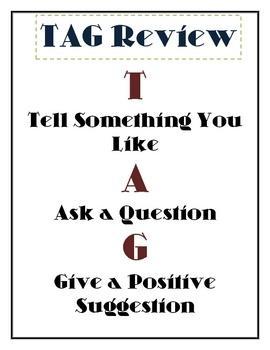 STUDENT SELF ASSESSMENT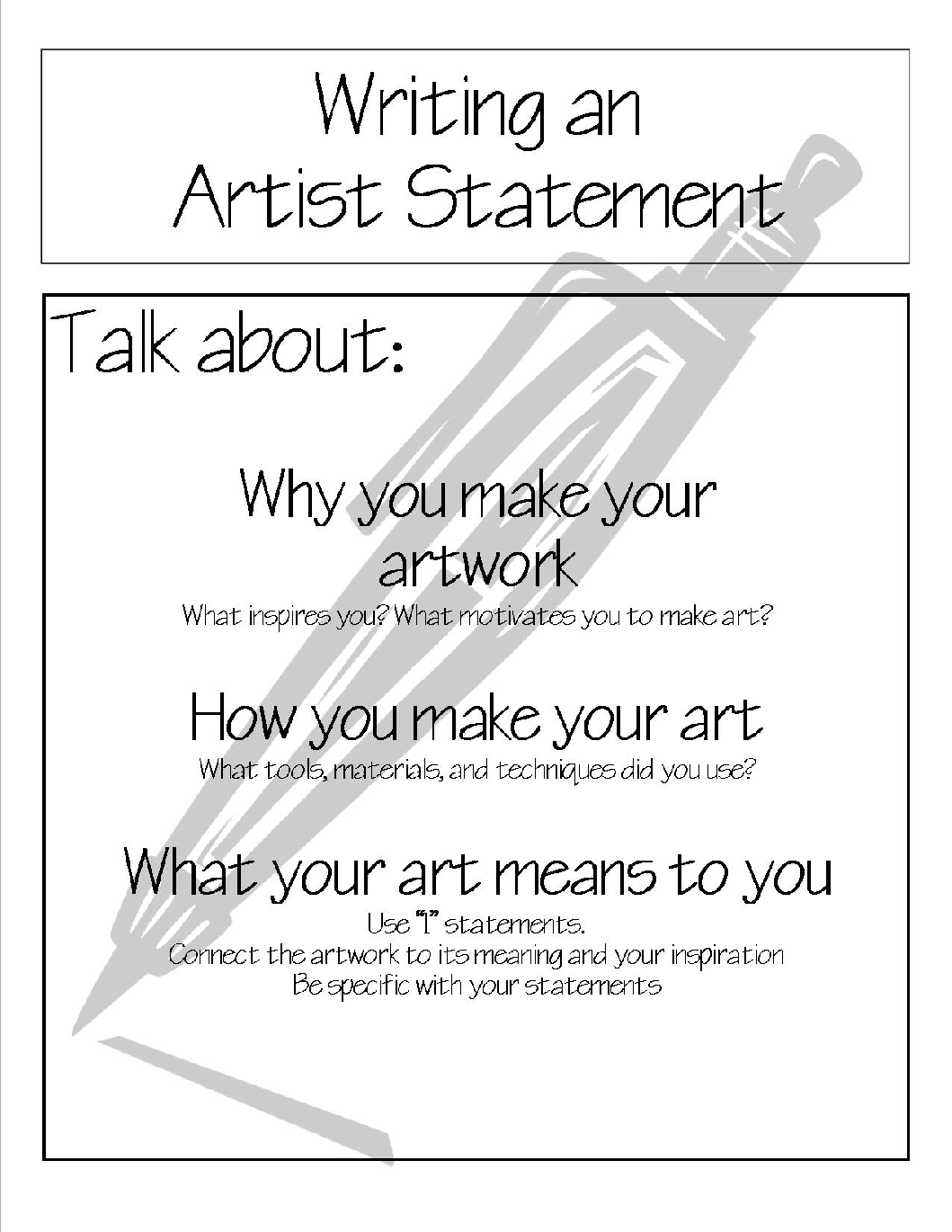 TEACHER RUBRICPinch Pot1 point Needs Improvement2 pointsGood Work Habits3 pointsExcellentParticipationCraftsmanshipVocabularyNameScore